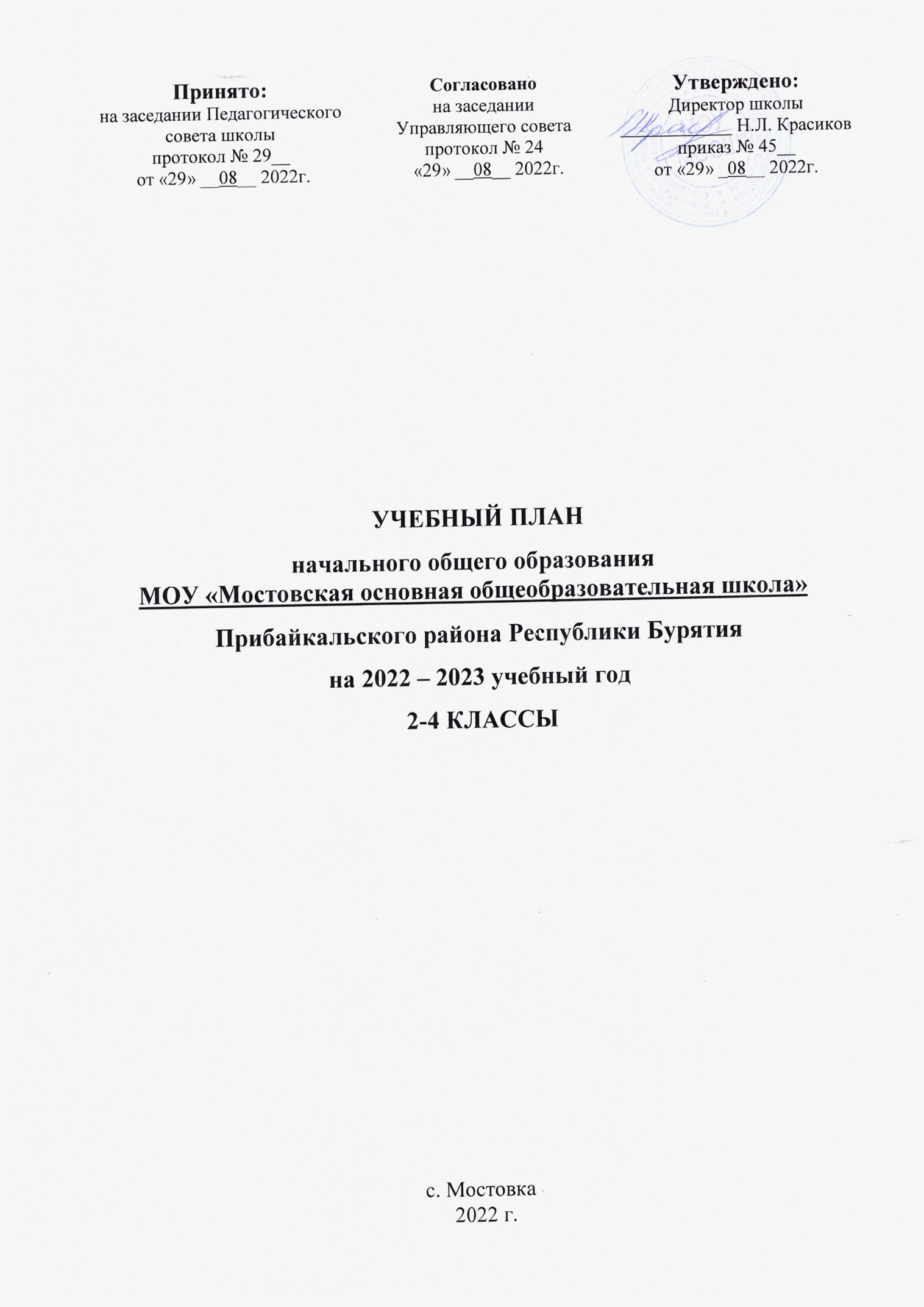 Пояснительная запискаУчебный план начального общего образования (2-4 классов) является основным механизмом реализации основной образовательной программы начального общего образования МОУ «Мостовская основная общеобразовательная школа» Прибайкальского района Республики Бурятия на 2022 - 2023 учебный год. Учебный план определяет общий объем аудиторной нагрузки обучающихся, состав и структуру обязательных предметных областей и учебных предметов, последовательность, распределение по периодам обучения учебных предметов, формы промежуточной аттестации. Учебный план НОО МОУ «Мостовская основная общеобразовательная школа» разработан с учётом следующих нормативно-правовых документов:Федеральный закон от 29 декабря 2012 г. N 273-ФЗ "Об образовании в Российской Федерации"Закон Республики Бурятия от 13 декабря 2013 года N 240-V «Об образовании в Республике Бурятия»Закон Республики Бурятия от 10.06.1992 N 221-XII (ред. от 21.12.2015) "О языках народов Республики Бурятия"Приказ Министерства просвещения РФ от 22 марта 2021 г. № 115 "Об утверждении Порядка организации и осуществления образовательной деятельности по основным общеобразовательным программам - образовательным программам начального общего, основного общего и среднего общего образования”Приказ Министерства образования и науки РФ от 6 октября 2009 г. N 373 "Об утверждении и введении в действие федерального государственного образовательного стандарта начального общего образования" (с изменениями и дополнениями от  26 ноября 2010 г., 22 сентября 2011 г., 18 декабря 2012 г., 29 декабря 2014 г., 18 мая, 31 декабря 2015 г., 11 декабря 2020 г.)Приказ Министерства просвещения РФ от 11 декабря 2020 г. № 712 “О внесении изменений в некоторые федеральные государственные образовательные стандарты общего образования по вопросам воспитания обучающихся”Примерная основная образовательная программа начального общего образования. Одобрена решением федерального учебно-методического объединения по общему образованию (протокол от №1/15 от 8 апреля 2015 г.)Постановление Главного государственного санитарного врача РФ от 28 сентября 2020 г. N 28 "Об утверждении санитарных правил СП 2.4.3648-20 "Санитарно-эпидемиологические требования к организациям воспитания и обучения, отдыха и оздоровления детей и молодежи"Постановление Главного государственного санитарного врача РФ от 28 января 2021 г. N 2 "Об утверждении санитарных правил и норм СанПиН 1.2.3685-21 "Гигиенические нормативы и требования к обеспечению безопасности и (или) безвредности для человека  факторов среды обитания"Устав образовательной организации
Учебный план начального общего образования состоит из предметов обязательной части и части, формируемой участниками образовательных отношений. Время, отводимое на часть, формируемую участниками образовательных отношений, может быть использовано на:увеличение учебных часов, предусмотренных на  изучение отдельных предметов обязательной части;введение специально разработанных  учебных курсов, обеспечивающих интересы и потребности участников образовательных отношений (в том числе этнокультурные)Часы из части, формируемой  участниками образовательных отношений, использованы на увеличение учебных часов, отводимых на изучение предметов обязательной части.Обучение во 2-4 классах в соответствии с СанПиН 1.2.3685-21  организовано в первую смену при пятидневной неделе с недельной нагрузкой в 23 академических часаПродолжительность урока во 2,3,4 классах – 45 минут. Домашние задания даются обучающимся 2,3,4 классов в таком объеме, чтобы затраты времени на его выполнение по всем предметам не превышало: во 2,3 классах - 1,5 ч., в 4 классе - 2 ч. Учебный план 2 – 4 классов МОУ «Мостовская ООШ» предусматривает: 4-х летний срок освоения образовательных программ начального общего образования для 2-4 классов.- 4 года НООПродолжительность учебного года во 2 – 4 классах – 34 учебных недели. Начало учебного года – 1 сентября 2022 г., конец учебного года– 29 мая 2023 г.Праздничные дни: 21.02.2023, 23.02.2023, 24.02.2023, 08.03.2023, 02.05.2023, 01.05.2023, 08.05.2023, 09.05.2023.Обязательная часть учебного плана определяет состав учебных предметов обязательных предметных областей и учебное время, отводимое на их изучение по классам (годам) обучения.Предметная область «Русский язык и литературное чтение» включает в себя учебные предметы «Русский язык», «Литературное чтение». На изучение «Русского языка» во  2,3,4 классах отводится 4 часа в неделю - 136 часов в год. На литературное чтение во  2,3 классах определено по 3 часа в неделю (102 учебных часа во 2 и 3 классе в год), в 4 классе – 2 часа в неделю, что составляет 68 часа в год.Предметная область «Родной язык и литературное чтение на родном языке» включает предметы «Родной язык (русский)» в 2,3,4, классах ( 34 часа в год) и «Литературное чтение на родном ( русском) языке» в  2,3,4 классах (34 часа) в год. На основании заявления родителей для изучения выбран  родной  (русский) язык. Предметная область «Иностранный язык» включает в себя учебный предмет «Иностранный язык (английский)». На его изучение во 2,3,4 классах отводится 2 часа в неделю – 68 часов в год.Предметная область «Математика и информатика» представлена предметом «Математика» (по 4 часа в неделю –136 часов в год во 2,3,4, классах соответственно). Основными задачами реализации содержания данной предметной области является развитие математической речи, логического и алгоритмического мышления, воображения, обеспечение первоначальных представлений о компьютерной грамотности.Изучение предмета «Окружающий мир» предметной области «Обществознание и естествознание (окружающий мир)» рассчитано на 68 часов в год во 2,3,4 классах (по 2 часа в неделю).В 4 классе в рамках изучения предметной области «Основы религиозных культур и светской этики»  ведется изучение предмета «Основы религиозных культур и светской этики» в размере 1 час в неделю – 34 часа в год (модуль «Светская этика»). Ценностная основа предметной области «Основы религиозных культур и светской этики» - духовно-нравственная воспитательная направленность. Предметная область ориентирована на  изучение культуры и традиций народов России, российских общенациональных гражданских ценностей и норм. Предметная область «Искусство» представлена предметами «Изобразительное искусство» и «Музыка». Основные задачи предметной области «Искусство» - развитие способностей к художественно-образному, эмоционально-ценностному восприятию произведений искусства, выражению в творческих работах своего отношения к окружающему миру. На учебный предмет «Музыка» отводится 34 часа в год во 2,3,4 классах (из расчета 1 час в неделю). Программа учебного предмета «Изобразительное искусство» рассчитана на 34 часа в год соответственно во втором, третьем и четвертом классах.Программа «Технология» рассчитана на 34 часа в год во 2,3,4 классах (из расчета 1 час в неделю).Предмет «Физическая культура» рассчитан на 102 часа в год во 2,3,4 классах соответственно (по 3 часа в неделю).УМК начального общего образования («Школа России»)Учащиеся 2,3,4 классов ежегодно проходят промежуточную аттестацию. Сроки проведения промежуточной аттестации определяются в соответствии с календарным графиком работы и образовательной программой МОУ «Мостовская ООШ», начинаются с 1 мая и заканчиваются не позднее 20 мая текущего года.Формами промежуточной аттестации являются:- письменная проверка – письменный ответ учащегося на один или систему вопросов (заданий). К письменным ответам относятся: домашние, проверочные, лабораторные, практические, контрольные, творческие работы; письменные отчёты о наблюдениях; письменные ответы на вопросы теста; сочинения, изложения, диктанты, рефераты и другое;- устная проверка – устный ответ учащегося на один или систему вопросов в форме ответа на билеты, беседы, собеседования и другое;- комбинированная проверка - сочетание письменных и устных форм проверок.Формы промежуточной аттестацииДля учащихся, обучающихся по индивидуальному учебному плану, сроки и порядок проведения промежуточной аттестации определяются индивидуальным учебным планом.Учебный план начального общего образования (2 -4 классы)План внеурочной деятельности 2-4  классовПод внеурочной деятельностью МОУ «Мостовская ООШ» понимается образовательная деятельность, осуществляемая в формах, отличных от урочной, и направленная на достижение планируемых результатов освоения основной образовательной программы начального общего и основного общего образования на основании запросов обучающихся, родителей (законных представителей), а также с учетом имеющихся кадровых, материально-технических и иных условий.  Учитывая, что план внеурочной деятельности реализуется в формах, отличных от урочных, количество часов внеурочной деятельности не включается  в объем предельно допустимой учебной нагрузки.  Общее количество часов  на организацию внеурочной деятельности  в 1-4 классах  не превышает 1350 часов за 4 года обучения. Обучающиеся имеют возможность выбора направлений и занятий внеурочной деятельности. Внеурочная деятельность обеспечивает индивидуальные потребности обучающихся и организуется в таких формах, как кружки, студии, секции, экскурсии, школьные научные общества, библиотечные часы, школьные олимпиады по учебным предметам, предметные недели и т.д.  Внеурочная деятельность  осуществляется в МОУ «Мостовская ООШ.Внеурочная деятельность, осуществляемая во второй половине дня, организуется по следующим направлениям развития личности: духовно-нравственное, социальное, общекультурное, общеинтеллектуальное, спортивно-оздоровительное. 	Спортивно - оздоровительное направление представлено секцией «Бокс»  (2,3,4 классы), а также курсами «Здорово быть здоровым»  (2-4 классы), программы которых  направлены на формирование, сохранение и укрепление здоровья младших школьников. В спортивно-оздоровительное направление включены конкурсы, соревнования.Общекультурное направление представлено курсом «Смысловое чтение» (2,3,4 классы).Общеинтеллектуальное направление вводится с целью развития у детей познавательных интересов, формирования стремления ребенка к размышлению и поиску. Оно представлено такими программами, как «Поиграем - посчитаем» (2,3,4 классы), «Введение в финансовую грамотность», «Эколята» (2,3,4 классы). В рамках данного направления проводятся школьные олимпиады по учебным предметам, предметные декады (недели).Духовно-нравственное направление нашло свое отражение в программе «Кукольный театр», «Фантазия»  (2 – 4 классы), введенной с целью эстетического воспитания, эмоционального развития детей, воспитания личности творца, способного осуществлять свои творческие замыслы.«Разговоры o важном» – цикл еженедельных занятий, построенных на традиционных ценностях Российской Федерации.Центральными темами «Разговоров о важном» станут -  место России в мире, традиционные ценности российского народа, патриотизм и гражданское воспитание, историческое просвещение, нравственность, экология, жизнь школы, события и др.	Введение основ функциональной грамотности во 2-4 классах сформировано из необходимости ученика ориентироваться в потоке информации для решения максимально широкого диапазона жизненных задач в различных сферах деятельности человека. Функциональная грамотность формируется  как в учебной деятельности, так  и во внеурочной – «Поиграем, посчитаем», «Эколята», «Фантазия». Социальное направление развития личности ребенка представляют классная рефлексия и профориентация во 2,3,4 классах. Итак, в учебном плане 2 – 4 классов МОУ «Мостовская основная общеобразовательная школа» отражаются основные показатели:состав учебных предметов;распределение учебного времени, отводимого на освоение содержания образования;максимально допустимая недельная нагрузка обучающихся;направления внеурочной деятельности, осуществляемой во второй половине дня, формы ее организации.План внеурочной деятельности  начального общего образования (1,2,3,4 классы)КАЛЕНДАРНЫЙ УЧЕБНЫЙ ГРАФИК МОУ «МОСТОВСКАЯ  ООШ»НА 2022-2023 УЧЕБНЫЙ ГОДДата начала учебного года: 1 сентября 2022 года.Дата окончания учебного года: 29 мая 2023 года.Продолжительность учебного года:2-4 классы – 34 недели Продолжительность учебных занятий по четвертям в учебных неделях и рабочих днях:2-4 классы:Продолжительность каникул, праздничных и выходных дней. Сроки проведения промежуточной аттестацииКАЛЕНДАРНЫЙ ПЛАН ВОСПИТАТЕЛЬНОЙ РАБОТЫна 2022 -2023 учебный год  (начальное общее образование)Возможна корректировка плана в течение учебного года. Класс АвторыНаименование предметаИздательство2классКанакина В.П., Горецкий В.Г.Русский язык в 2-х чОАО "Издательство"«Просвещение"2классКлиманова Л. Ф., Горецкий В.Г., Голованова М.В. и др. Литературное чтение. В 2-х частяхОАО "Издательство" Просвещение"2классАлександрова Л.А., Вербицкая С.И. и др.Родной язык (русский)ОАО "Издательство Просвещение"2классАлександрова О.М., Беляева Н.В. и др.Литературное чтение на родном языкеОАО "Издательство Просвещение"2классКузовлев В.П., Перегудова Э.Ш., Пастухова С.А. и др. Английский язык в 2-х чОАО "Издательство Просвещение"2классМоро М.И., Бантова М.А., Бельтюкова Г.В. и др. Математика. В 2-х частяхОАО "Издательство" Просвещение"2классПлешаков А.А.Окружающий мир. В 2-х частяхОАО "Издательство" Просвещение"2классКоротеева Е.И.  / Под ред. Неменского Б.М.Изобразительное искусствоОАО "Издательство" Просвещение"2классКритская Е.Д., Сергеева Г.П., Шмагина Т.С.МузыкаОАО "Издательство" Просвещение"2классРоговцева Н.И., Богданова Н.В., Добромыслова Н.В.ТехнологияОАО "Издательство" Просвещение"2классЛях В.И.Физическая культура 1-4клОАО "Издательство" Просвещение"3классКанакина В.П., Горецкий В.Г.Русский язык в 2-х чОАО "Издательство" Просвещение"3классКлиманова Л. Ф., Горецкий В.Г., Голованова М.В. и др. Литературное чтение. в 2-х частяхОАО "Издательство" Просвещение"3классАлександрова Л.А., Вербицкая С.И. и др.Родной язык (русский)ОАО "Издательство Просвещение"3классАлександрова О.М., Беляева Н.В. и др.Литературное чтение на родном языкеОАО "Издательство Просвещение"3классКузовлев В.П., Перегудова Э.Ш., Пастухова С.А.и др.Английский язык в 2-х ч.ОАО "Издательство "Просвещение"3классМоро М.И., Бантова М.А., Бельтюкова Г.В. и др. Математика. в 2-х частяхОАО "Издательство" Просвещение"3классПлешаков А.А.Окружающий мир. в 2-х частяхОАО "Издательство" Просвещение"3классГоряева Н.А., Неменская Л.А., Питерских А.С. и др.  / Под ред. Неменского Б.М.Изобразительное искусствоОАО "Издательство" Просвещение"3классКритская Е.Д., Сергеева Г.П., Шмагина Т.С.МузыкаОАО "Издательство" Просвещение"3классРоговцева Н.И., Богданова Н.В., Добромыслова Н.В.ТехнологияОАО "Издательство" Просвещение"3классЛях В.И.Физическая культура 1-4клОАО "Издательство" Просвещение"4 классКанакина В.П., Горецкий В.Г.Русский язык в 2-х чОАО "Издательство"«Просвещение"4 классКлиманова Л. Ф., Горецкий В.Г., Голованова М.В. и др. Литературное чтение. В 2-х частяхОАО "Издательство" «Просвещение"4 классАлександрова Л.А., Вербицкая С.И. и др.Родной язык (русский)ОАО "Издательство Просвещение"4 классАлександрова О.М., Беляева Н.В. и др.Литературное чтение на родном языкеОАО "Издательство Просвещение"4 классКузовлев В.П., Перегудова Э.Ш., Пастухова С.А. и др.Английский язык в 2-х ч.ОАО "Издательство "Просвещение"4 классМоро М.И., Бантова М.А., Бельтюкова Г.В. и др. Математика. В 2-х частяхОАО "Издательство" Просвещение"4 классПлешаков А.А. Крючкова Е.А.Окружающий мир. В 2-х частяхОАО "Издательство" Просвещение"4 классСтуденикин М.Т.Основы религиозных культур и светской этики.ОАО "Издательство "Просвещение"4 классНеменская Л.А.  / Под ред. Неменского Б.М.Изобразительное искусствоОАО "Издательство" Просвещение"4 классКритская Е.Д., Сергеева Г.П., Шмагина Т.С.МузыкаОАО "Издательство" Просвещение"4 классРоговцева Н.И., Богданова Н.В., Шипилова Н.В.ТехнологияОАО "Издательство" Просвещение"4 классЛях В.И.Физическая культура 1-4клОАО "Издательство" Просвещение"Учебные предметы          КлассыIIIIIIVРусский языкИтоговая комплексная работаКонтрольный диктант с грамматическими заданиямиКонтрольный диктант с грамматическими заданиямиЛитературное чтениеИтоговая комплексная работаКомбинированная проверка Комбинированная проверка Родной язык (русский)Контрольная работаКонтрольная работаКонтрольная работаЛитературное чтение на родном языкетесттестТест Иностранный язык (английский)Комбинированная проверка Комбинированная проверка Комбинированная проверка Математика Итоговая комплексная работаИтоговая контрольная работаИтоговая контрольная работаОкружающий мирИтоговая комплексная работаПроект Проект Основы религиозных культур и светской этики---Изобразительное искусствоПроект Проект Проект МузыкаПроект Проект Проект Технология Проект Проект Проект Физическая культуразачет зачет зачетПредметные областиУчебные предметы          КлассыКоличество часов в неделюКоличество часов в неделюКоличество часов в неделюИтогоПредметные областиУчебные предметы          КлассыIIIIIIVРусский язык и литературное чтениеРусский язык444 12Русский язык и литературное чтениеЛитературное чтение332    8Родной язык и литературное чтение на родном языкеРодной язык (русский)1113Родной язык и литературное чтение на родном языкеЛитературное чтение на родном ( русском)  языке1113Иностранный языкИностранный язык (английский)2226Математика и информатикаМатематика 44412Обществознание и естествознание (окружающий мир)Окружающий мир2226Основы религиозных культур и светской этикиОсновы религиозных культур и светской этики11ИскусствоИзобразительное искусство1113ИскусствоМузыка1113Технология Технология 1113Физическая культураФизическая культура3339ИтогоИтого23232369Часть, формируемая участниками образовательных отношенийЧасть, формируемая участниками образовательных отношений0000Максимально допустимая недельная нагрузка Максимально допустимая недельная нагрузка 23232369Направление внеурочной деятельности2 класс3 класс4 классСпортивно-оздоровительное направлениеСпортивно-оздоровительное направлениеСпортивно-оздоровительное направлениеСпортивно-оздоровительное направлениеЗдорово быть здоровым0,511Бокс111Спортивные игры0,500Духовно-нравственное направлениеДуховно-нравственное направлениеДуховно-нравственное направлениеДуховно-нравственное направлениеРазговоры о важном111Фантазия111Кукольный театр111Социальное направлениеСоциальное направлениеСоциальное направлениеСоциальное направлениеПроектная деятельность10,50,5В мире профессий0,50,50,5Общеинтеллектуальное направлениеОбщеинтеллектуальное направлениеОбщеинтеллектуальное направлениеОбщеинтеллектуальное направление«Введение в финансовую грамотность»00,50,5«Поиграем - посчитаем»111«Эколята»111Школьные предметные олимпиады0,50,50,5Предметные недели0,50,50,5Общекультурное направлениеОбщекультурное направлениеОбщекультурное направлениеОбщекультурное направлениеСмысловое чтение0,50,50,5ИТОГО101010Учебный периодДатаДатаПродолжительностьПродолжительностьУчебный периодНачалоОкончаниеКоличество
учебных недельКоличество
учебных днейI четверть01.09.202228.10.2022842II четверть07.11.202223.12.2022735III четверть09.01.202326.03.20231151IV четверть03.04.202329.05.2023838Итого в учебном годуИтого в учебном годуИтого в учебном году34166КаникулыДатаДатаПродолжительность каникулКаникулыНачало Окончание Продолжительность каникулОсенние 29.10.202206.11.20229 днейЗимние 24.12.202208.01.202316 днейВесенние 25.03.202302.04.20239 днейЛетние 30.05.202331.08.202394 дняПраздничные дниПраздничные дниПраздничные дни8 днейУчебные предметы          КлассыIIIIIIVРусский язык5.05.235.05.235.05.23Литературное чтение15.05.2315.05.2315.05.23Родной язык (русский)4.05.234.05.234.05.23Литературное чтение на родном языке3.05.233.05.233.05.23Иностранный язык (английский)2.05.232.05.232.05.23Математика 10.05.2310.05.2310.05.23Окружающий мир11.05.2311.05.2311.05.23Основы религиозных культур и светской этики---Изобразительное искусство12.05.2312.05.2312.05.23Музыка18.05.2318.05.2318.05.23Технология 16.05.2316.05.2316.05.23Физическая культура17.05.2317.05.2317.05.23№№Направления деятельностиСодержаниеСодержаниеОтветственныеСрокиСрокиАвгустАвгустАвгустАвгустАвгустАвгустАвгустАвгуст1.1.работа по безопасностиВсероссийская акция «Внимание, дети!»Всероссийская акция «Внимание, дети!»замдиректора по УВР, классные руководители20.08-10.0920.08-10.092.2.летний отдыхзаочный районный конкурс на лучшую организацию летнего отдыхазаочный районный конкурс на лучшую организацию летнего отдыхаруководители летних площадокавгуставгуст3.3.гражданско- патриотическоепроведение мероприятий, посвященных Дню Российского флагапроведение мероприятий, посвященных Дню Российского флагазамдиректора	по УВР, организатор24.0824.08СентябрьСентябрьСентябрьСентябрьСентябрьСентябрьСентябрьСентябрь1.Гражданско- патриотическое, правовоеГражданско- патриотическое, правовоеТоржественная	линейка,	посвященная Дню знаний.Внеурочные занятия «Разговоры о важном»Церемония поднятия флагаПроведение	мероприятий	ко	Дню государственности Торжественная	линейка,	посвященная Дню знаний.Внеурочные занятия «Разговоры о важном»Церемония поднятия флагаПроведение	мероприятий	ко	Дню государственности Классные руководители1 сентября     24.09 Каждый пон-к1 сентября     24.09 Каждый пон-к2Духовно- нравственное направлениеДуховно- нравственное направлениеПроведение бесед о нормах поведения в школе, внешнем виде, о форме.Проведение классных мероприятий«День   пожилого   человека» и«День учителя»Проведение бесед о нормах поведения в школе, внешнем виде, о форме.Проведение классных мероприятий«День   пожилого   человека» и«День учителя»Классные руководителиВ течение месяца4 неделяВ течение месяца4 неделя3.Спортивно- оздоровительное направлениеСпортивно- оздоровительное направлениеДень оздоровительного бега и ходьбы Легкоатлетический	пробег	«КРОСС НАЦИЙ».Уроки здоровья и день здоровья.День оздоровительного бега и ходьбы Легкоатлетический	пробег	«КРОСС НАЦИЙ».Уроки здоровья и день здоровья.Классные руководители Учителя	ОБЖ, физкультурыПо плану21.09По плану21.094.Интеллектуальное направлениеИнтеллектуальное направлениеПроведение мероприятий, посвященных Дню знаний.Планирование	участия обучающихся в интеллектуальных очных и заочных конкурсах  и олимпиадах.Проведение мероприятий, посвященных Дню знаний.Планирование	участия обучающихся в интеллектуальных очных и заочных конкурсах  и олимпиадах.Директор,	Зам. директора по УВР Классные руководители1 сентября1 сентября5.Художественно- эстетическое направление, общение и досуг ученика, школьное самоуправлениеХудожественно- эстетическое направление, общение и досуг ученика, школьное самоуправлениеЗапись в кружки и секции, определение направлений внеурочной деятельности Планирование работы самоуправления в классах;Праздники Осени по классам; КТД «Унылая пора…».Запись в кружки и секции, определение направлений внеурочной деятельности Планирование работы самоуправления в классах;Праздники Осени по классам; КТД «Унылая пора…».Руководители кружков и секций, организаторВ течение месяцанеделя.неделяВ течение месяцанеделя.неделя6.Экологическое воспитаниеЭкологическое воспитаниеЭкологический месячник. Мероприятия по экологии, посвященные Месячнику леса, Дню журавляЭкологический месячник. Мероприятия по экологии, посвященные Месячнику леса, Дню журавляУчитель биологии Классные руководители  Зам. директора по УВРВ течение месяца,по графикуВ течение месяца,по графику7.Работа по безопасности, трудовое направлениеРабота по безопасности, трудовое направлениеЭкологический субботник.Месячник по ПДД «Внимание – дети!» (по отдельному плану).Операция «Класс мой дом и мне комфортно в нем» (благоустройство и озеленение классных комнат)Экологический субботник.Месячник по ПДД «Внимание – дети!» (по отдельному плану).Операция «Класс мой дом и мне комфортно в нем» (благоустройство и озеленение классных комнат)Классные руководители Классные руководителинеделя Сентябрьнеделянеделя Сентябрьнеделя8.Работа с родителями и учениками«группы риска»Работа с родителями и учениками«группы риска»Вовлечение учащихся и учащихся группы риска в работу творческих объединений	дополнительного образования, работающих на базе школы и внеурочную деятельность. Корректировка списков детей склонных к      правонарушениям,      многодетныхсемей, детей-сирот, неблагополучных детей. Составление социального паспорта класса, школы.Составление списков многодетных и неблагополучных детей.Общешкольное родительское собраниеВовлечение учащихся и учащихся группы риска в работу творческих объединений	дополнительного образования, работающих на базе школы и внеурочную деятельность. Корректировка списков детей склонных к      правонарушениям,      многодетныхсемей, детей-сирот, неблагополучных детей. Составление социального паспорта класса, школы.Составление списков многодетных и неблагополучных детей.Общешкольное родительское собраниеКлассные руководители, АдминистрацияВ течение месяцаВ течение месяца9Работа с классными руководителямиРабота с классными руководителямиОрганизация	работы	МО	классных руководителейСоставление банка данных о детях- инвалидах.Корректировка/заполнение социального паспорта классов.Организация	работы	МО	классных руководителейСоставление банка данных о детях- инвалидах.Корректировка/заполнение социального паспорта классов.Зам. директора по УВР Кл.рук,1 неделядо 10.091 неделядо 10.0910ВШКВШКУтверждение планов ВР с  классами  Банк данных о детях-инвалидах, детях гр. риска;Утверждение планов ВР с  классами  Банк данных о детях-инвалидах, детях гр. риска;Зам. директора по УВР2 неделя2 неделяОктябрьОктябрьОктябрьОктябрьОктябрьОктябрьОктябрьОктябрь1.1.Гражданско- патриотическое, правовоеВнеурочные занятия «Разговоры о важном»Церемония поднятия флагаКлассные часы, встречи, часы  общения«Люди   пожилые,   сердцем  молодые»,«Мои любимые   бабушки   и дедушки»,«Старость	нужно         уважать»,«Бабушка рядышком с дедушкой», посвященные Международному дню пожилых людей. Мероприятия по правовому воспитанию школьников.Внеурочные занятия «Разговоры о важном»Церемония поднятия флагаКлассные часы, встречи, часы  общения«Люди   пожилые,   сердцем  молодые»,«Мои любимые   бабушки   и дедушки»,«Старость	нужно         уважать»,«Бабушка рядышком с дедушкой», посвященные Международному дню пожилых людей. Мероприятия по правовому воспитанию школьников.Классные руководители По плануПо плану22Духовно- нравственное направлениеДень учителя. 5.10Международный день	школьных библиотек. 26.10.День открытых дверей.Праздник	«Посвящение	в первоклассники»День учителя. 5.10Международный день	школьных библиотек. 26.10.День открытых дверей.Праздник	«Посвящение	в первоклассники»Организатор, Зам. директора	по УВР, кл.рукВ течение месяцаВ течение месяца3.3.Спортивно- оздоровительное направлениеПервенство по пионерболу 1-4кл Первенство по мини-футболу 3-4 кл. Районный месячник психологического здоровьяПервенство по пионерболу 1-4кл Первенство по мини-футболу 3-4 кл. Районный месячник психологического здоровьяУчителя физкультуры Психолог, кл.рукОктябрь По плануОктябрь По плану4.4.Интеллектуальное направлениеПредметные олимпиадыВсероссийский урок по безопасности в сети ИнтернетУчастие	во	Всероссийском	уроке«Экология и энергосбережение»Предметные олимпиадыВсероссийский урок по безопасности в сети ИнтернетУчастие	во	Всероссийском	уроке«Экология и энергосбережение»Зам. дир. по УВРКлассные руководители2-3 недели17.102-3 недели17.105.5.Работа по безопасности, трудовое направлениеДень  ГО Мероприятия по ПДД Дежурство по школеДень  ГО Мероприятия по ПДД Дежурство по школеОрганизатор, работники ГИБДД.Кл.рукВ течение месяцаВ течение месяца6.6.Художественно- эстетическое направление, общение и досуг, самоуправлениеКонцерт, посвященный дню учителя «С благодарностью!»Мероприятия ко Дню матери Работа кружковКонцерт, посвященный дню учителя «С благодарностью!»Мероприятия ко Дню матери Работа кружковОрганизаторЗам. директора по УВРКл.рук05.10.17.10.1 неделя4 неделя05.10.17.10.1 неделя4 неделя77Экологическое направлениеВсемирный день защиты животныхВсемирный день защиты животныхКл. рук,Зам. директора по УВР04.10.г04.10.г8.8.Работа с родителямиПосещение семей на дому с целью ознакомления с условиями жизни.Родительский патруль.Родительский	всеобуч	по	правовому воспитаниюСемейная  акция   «Открытка в подарок	своими	руками!»	ко Дню пожилого человека и Дню учителяПосещение семей на дому с целью ознакомления с условиями жизни.Родительский патруль.Родительский	всеобуч	по	правовому воспитаниюСемейная  акция   «Открытка в подарок	своими	руками!»	ко Дню пожилого человека и Дню учителяКлассные руководители,Классные руководителиВ течение месяцаВ течение месяца99Работа с классными руководителямиПсихолого-педагогическая характеристика классаПосещение семей несовершеннолетних обучающихся, состоящих в группе риска с целью проверки бытовых условий и выполнения режима дня, составление актовПсихолого-педагогическая характеристика классаПосещение семей несовершеннолетних обучающихся, состоящих в группе риска с целью проверки бытовых условий и выполнения режима дня, составление актовКлассные руководители, психолог3 неделя3 неделя1010ВШК(внутришкольный контроль)Проверка журналов кружковой работы отчеты по формам №1-ФВ, ВР-1, ВР-2, ВР-3Контроль	выполнения	плана мероприятий на октябрьПроверка журналов кружковой работы отчеты по формам №1-ФВ, ВР-1, ВР-2, ВР-3Контроль	выполнения	плана мероприятий на октябрьзавучучитель физ-ры Зам. директора по УВР4 неделя3-7.104 неделя3-7.10НоябрьНоябрьНоябрьНоябрьНоябрьНоябрьНоябрьНоябрь1.1.Гражданско- патриотическое, правовоеВнеурочные занятия «Разговоры о важном»Церемония поднятия флагаПроведение	мероприятий	ко	Дню единства.Международныйдень толерантности. Классные часы по данной тематикеВнеурочные занятия «Разговоры о важном»Церемония поднятия флагаПроведение	мероприятий	ко	Дню единства.Международныйдень толерантности. Классные часы по данной тематикеЗам. директора по УВРКл. руководители.03.11.16.11.03.11.16.11.22Духовно- нравственное направлениеМероприятия, посвященные Дню детей с ОВЗДень  матери  в  России.  Классные часы«Мамы всякие важны!» Общешкольное	мероприятие«Маме! С любовью!»Мероприятия, посвященные Дню детей с ОВЗДень  матери  в  России.  Классные часы«Мамы всякие важны!» Общешкольное	мероприятие«Маме! С любовью!»Кл.рук организаторЗам. директора по УВРКл. руководитель2 неделя2 неделя3.3.Спортивно- оздоровительное направление1.Всемирный День отказа от курения. Первенство по шашкам.Первенство по шахматам1.Всемирный День отказа от курения. Первенство по шашкам.Первенство по шахматамКлассные руководители 14.11.1-2.11.8-9.11.14.11.1-2.11.8-9.11.4.4.Художественно	- эстетическое направление, общение и досуг, самоуправлениеработа ДО, кружки, секции, организация каникулярного отдыхаработа ДО, кружки, секции, организация каникулярного отдыхаКлассные руководители организаторВ течение месяцаВ течение месяца5.5.Интеллектуальное направлениеУчастие	в	конкурсах,	всероссийских олимпиадах, СтатГрад«Шаг в будущее»Участие	в	конкурсах,	всероссийских олимпиадах, СтатГрад«Шаг в будущее»Учителя –предметникиВ течение месяцаВ течение месяца6.6.Работа по безопасности, трудовое направлениеМероприятия по ПДД, ППБ, ГО Месячник	по	профориентации«Знакомство с профессиями»Мероприятия по ПДД, ППБ, ГО Месячник	по	профориентации«Знакомство с профессиями»Классные руководители Психолог, В течение месяцаВ течение месяца7.7.Работа с родителямиРодительские собрания: Итоги I четверти.Родительские собрания: Итоги I четверти.Классные руководителиПо графикуПо графику88Работа с классными руководителямиИннновации в воспитанииИннновации в воспитаниирук МОВ течение месяцаВ течение месяца99ВШКРабота классных руководителей и учителей - предметников с дневниками обучающихся Контроль проведения мероприятий,отчеты по формамРабота классных руководителей и учителей - предметников с дневниками обучающихся Контроль проведения мероприятий,отчеты по формамЗам. директора по УВРВ течение месяцаВ течение месяцаДекабрьДекабрьДекабрьДекабрьДекабрьДекабрьДекабрьДекабрь1.1.Гражданско-патриотическое,правовоеВнеурочные занятия «Разговоры о важном»Церемония поднятия флагаДень Неизвестного солдата.День Героев Отечества. Классные часы«Ими гордится Россия! Ими гордимсямы!»День Конституции России.Внеурочные занятия «Разговоры о важном»Церемония поднятия флагаДень Неизвестного солдата.День Героев Отечества. Классные часы«Ими гордится Россия! Ими гордимсямы!»День Конституции России.Учитель праваКлассныеруководители,учителя историиКлассныеруководители02.1202.121.1.Гражданско-патриотическое,правовоеВнеурочные занятия «Разговоры о важном»Церемония поднятия флагаДень Неизвестного солдата.День Героев Отечества. Классные часы«Ими гордится Россия! Ими гордимсямы!»День Конституции России.Внеурочные занятия «Разговоры о важном»Церемония поднятия флагаДень Неизвестного солдата.День Героев Отечества. Классные часы«Ими гордится Россия! Ими гордимсямы!»День Конституции России.Учитель праваКлассныеруководители,учителя историиКлассныеруководители09.1209.121.1.Гражданско-патриотическое,правовоеВнеурочные занятия «Разговоры о важном»Церемония поднятия флагаДень Неизвестного солдата.День Героев Отечества. Классные часы«Ими гордится Россия! Ими гордимсямы!»День Конституции России.Внеурочные занятия «Разговоры о важном»Церемония поднятия флагаДень Неизвестного солдата.День Героев Отечества. Классные часы«Ими гордится Россия! Ими гордимсямы!»День Конституции России.Учитель праваКлассныеруководители,учителя историиКлассныеруководители1.1.Гражданско-патриотическое,правовоеВнеурочные занятия «Разговоры о важном»Церемония поднятия флагаДень Неизвестного солдата.День Героев Отечества. Классные часы«Ими гордится Россия! Ими гордимсямы!»День Конституции России.Внеурочные занятия «Разговоры о важном»Церемония поднятия флагаДень Неизвестного солдата.День Героев Отечества. Классные часы«Ими гордится Россия! Ими гордимсямы!»День Конституции России.Учитель праваКлассныеруководители,учителя историиКлассныеруководители1.1.Гражданско-патриотическое,правовоеВнеурочные занятия «Разговоры о важном»Церемония поднятия флагаДень Неизвестного солдата.День Героев Отечества. Классные часы«Ими гордится Россия! Ими гордимсямы!»День Конституции России.Внеурочные занятия «Разговоры о важном»Церемония поднятия флагаДень Неизвестного солдата.День Героев Отечества. Классные часы«Ими гордится Россия! Ими гордимсямы!»День Конституции России.Учитель праваКлассныеруководители,учителя историиКлассныеруководители12.1212.1222Духовно- нравственное направлениеКлассные часы по пропаганде ЗОЖКлассные часы по пропаганде ЗОЖОрганизатор, кл.рукПо плануПо плану3.3.Спортивно- оздоровительное направлениеПервенство по нац.прыжкам. Всемирный день борьбы со СПИДом Веселые зимние стартыПервенство по нац.прыжкам. Всемирный день борьбы со СПИДом Веселые зимние стартыучитель физкультуры Классные руководители В течение месяцаВ течение месяца4.4.Художественно- эстетическое направление, общение и досуг, самоуправлениеНовогодние мероприятия для 1-11 классов. Подготовка	и проведение праздников	«Однажды	на   Новый год…»Работа с активомМастерская Деда Мороза «Новый год к нам мчится…»Новогодние мероприятия для 1-11 классов. Подготовка	и проведение праздников	«Однажды	на   Новый год…»Работа с активомМастерская Деда Мороза «Новый год к нам мчится…»Совет старшеклассников организаторВ течение месяцаВ течение месяца5.5.Работа по безопасности, трудовое направлениеКл.часы	по	правилам	пожарной безопасности, акция Внимание дети»Кл.часы	по	правилам	пожарной безопасности, акция Внимание дети»Кл.рукВ течение месяцаВ течение месяца6.6.Интеллектуальное направлениеНПК школьников Олимпиады по предметам итоги II четверти.Тематический урок информатики акция «Час кода»Работа с детьми ОВЗ-НПК школьников Олимпиады по предметам итоги II четверти.Тематический урок информатики акция «Час кода»Работа с детьми ОВЗ-Зам. директора по УВРУчителя- предметники Учитель информатикиПо плануПо плану7.7.Работа с родителямиРодительское собрание: Итоги I полугодияРодительское собрание: Итоги I полугодияКл.рук4 неделя4 неделя88Работа с классными руководителямиКл.рукВ течение месяцаВ течение месяца99ВШКотчеты по формам (согласно  плана МКУ)отчеты по реализации АООП детей ОВЗ Изучение состояния журналов внеурочной	деятельности.отчеты по формам (согласно  плана МКУ)отчеты по реализации АООП детей ОВЗ Изучение состояния журналов внеурочной	деятельности.Зам. директора по УВРВ течение месяцаВ течение месяцаЯнварьЯнварьЯнварьЯнварьЯнварьЯнварьЯнварьЯнварь1.1.Гражданско- патриотическо, правовоеВнеурочные занятия «Разговоры о важном»Церемония поднятия флагаОткрытие месячника оборонно- массовой, спортивной и патриотической работы. Дни воинской славы и памятных дат РоссииЧас общения, посвященный  Дню полного освобождения Ленинграда от фашистской блокады (1944)Внеурочные занятия «Разговоры о важном»Церемония поднятия флагаОткрытие месячника оборонно- массовой, спортивной и патриотической работы. Дни воинской славы и памятных дат РоссииЧас общения, посвященный  Дню полного освобождения Ленинграда от фашистской блокады (1944)Зам. директора по УВРУчитель ОБЖ Учитель ФЗК Кл.рукЗам. директора по УВРУчитель ОБЖ Учитель ФЗК Кл.рукВ течение месяца27.0122Духовно- нравственное направлениеОпределение	уровня	воспитанности учащихсяОпределение	уровня	воспитанности учащихсяпсихологпсихолог3-4 неделя3.3.Спортивно- оздоровительное направлениеспортивные	мероприятии по отдельному плануспортивные	мероприятии по отдельному плануУчитель ФЗКУчитель ФЗКВ течение месяца.44Интеллектуальное направлениеУчастие в республиканских олимпиадах Участие в конкурсахВсероссийский интернет-урокахУчастие в республиканских олимпиадах Участие в конкурсахВсероссийский интернет-урокахУчителя- предметникиУчителя- предметникиВ течение месяца5.5.Художественно- эстетическое направление, общение и досугУчастие	в	конкурсах	эстетической направленностиМероприятия в каникулярное времяУчастие	в	конкурсах	эстетической направленностиМероприятия в каникулярное времяклассные руководители.классные руководители.В течение месяца.6.6.Работа по безопасности, трудовое направлениеМероприятия по профилактике ДДТТ. Акция «Внимание – дети»Мероприятия по ТБМероприятия по профилактике ДДТТ. Акция «Внимание – дети»Мероприятия по ТБКл.рук администрацияКл.рук администрацияВ течение месяца.7.7.Работа с родителями.Посещение на дому неблагополучных семей.Родительский всеобуч- отчетПосещение на дому неблагополучных семей.Родительский всеобуч- отчетКлассные руководители.Классные руководители.В течение месяцадо 20.0188Работа с классными руководителямиорганизация педагогического и социального сопровождения детей, оказавшихся в трудной жизненной ситуации;обновление базы данных по профилактическому учету КДН, ПДН обучающихсяорганизация педагогического и социального сопровождения детей, оказавшихся в трудной жизненной ситуации;обновление базы данных по профилактическому учету КДН, ПДН обучающихсяРук.МО, пед.коллективРук.МО, пед.коллективянварь99ВШКАнализ ВР с классом за 1 полугодие. Журналы инструктажей по ТББанк данных о детях-инвалидах отчеты по формамАнализ ВР с классом за 1 полугодие. Журналы инструктажей по ТББанк данных о детях-инвалидах отчеты по формамЗам. директора по УВР, кл.рукЗам. директора по УВР, кл.рук2 неделя4 неделядо 10.01до 15.01ФевральФевральФевральФевральФевральФевральФевральФевраль1.1.Гражданско- патриотическое, правовоеВнеурочные занятия «Разговоры о важном»Церемония поднятия флагаМесячник	оборонно	–	массовой, спортивной и патриотической работы.Начало  «Вахты  памяти»,   посвященной77-ой годовщине Победы.Мероприятия	по	правовой	культуре, Смотр строя и песни.Внеурочные занятия «Разговоры о важном»Церемония поднятия флагаМесячник	оборонно	–	массовой, спортивной и патриотической работы.Начало  «Вахты  памяти»,   посвященной77-ой годовщине Победы.Мероприятия	по	правовой	культуре, Смотр строя и песни.Классные руководители, организатор Учитель ФЗК23 января  – 30 февраля Февраль-май февраль23 января  – 30 февраля Февраль-май февраль22Духовно- нравственное направлениеТематические классные часы:Тематические классные часы:Кл.рук библиотекарь13-22.02.2313-22.02.233.3.Спортивно- оздоровительное направлениеПроведение	мероприятий	Декады здоровья.Смотр-конкурс поста ЗОЖПроведение	мероприятий	Декады здоровья.Смотр-конкурс поста ЗОЖПсихолог школы Классные руководители Администрация Учитель ФЗКПо плануПо плану4.4.Интеллектуальное направлениеУчастие в интеллектуальных конкурсах, олимпиадахУчастие в интеллектуальных конкурсах, олимпиадахУчителя- предметникиВ течение месяцаВ течение месяца5.5.Художественно- эстетическое направление, общение и досуг, самоуправлениеВечер встречи с выпускникамиВечер встречи с выпускникамиорганизатор14.02.По плану14.02.По плану6.6.Работа по безопасности, трудовое направлениеМероприятия по ПДД, ППБ Ремонт книг и учебников.Мероприятия по ПДД, ППБ Ремонт книг и учебников.Библиотекарь Кл.рукВ течение месяцаВ течение месяца7.7.Работа с родителями.Родительское собрание Посещения на домуРодительское собрание Посещения на домуДиректор школы По графикуПо графику88Работа с класснымируководителямипроведение родительских всеобучей в классахпроведение родительских всеобучей в классахРук МО4 неделя4 неделя99ВШККонтроль проведения мероприятий Отчет по реализации АООП детей с ОВЗКонтроль проведения мероприятий Отчет по реализации АООП детей с ОВЗЗам. директора по УВРВ течение месяцаВ течение месяцаМартМартМартМартМартМартМартМарт1.1.Гражданско- патриотическое, правовоеВнеурочные занятия «Разговоры о важном»Церемония поднятия флагаМесячник правовых знанийВнеурочные занятия «Разговоры о важном»Церемония поднятия флагаМесячник правовых знанийЗам. директора по УВРКл.рукВ течение месяца.В течение месяца.22Духовно- нравственное направлениеМероприятия, приуроченные к 8 мартаМероприятия, приуроченные к 8 мартаКл.рукВ течение месяцаВ течение месяца33Спортивно- оздоровительное направлениеМесячник психологического здоровьяМесячник психологического здоровьяПсихолог Администрация Кл.рукВ течение месяцаВ течение месяца4.4.Познавательная деятельность.Итоги 3 четверти Участие в конкурсахИнтеллектуальный марафонИтоги 3 четверти Участие в конкурсахИнтеллектуальный марафонзавучВ течение месяцаВ течение месяца5.5.Художественно- эстетическое направление, общение и досуг, самоуправлениеПоделки для мамыПоделки для мамыКл.рукмартмарт6.6.Экологическое направлениеМероприятия ко Дню Водных ресурсов НПК «В защиту природы»Мероприятия ко Дню Водных ресурсов НПК «В защиту природы»Кл.рук22.03.22.03.7.7.Работа по безопасности, трудовое направлениеКонкурс «Безопасное колесо»Конкурс «Безопасное колесо»Классные руководители.В	течение месяцаВ	течение месяца8.8.Работа с родителями.Родительское собрание по итогам 3четвертиИндивидуальные	беседы профилактике правонарушений.поРодительское собрание по итогам 3четвертиИндивидуальные	беседы профилактике правонарушений.поАдминистрация. Кл. рукПо графикуПо графику99Работа с классными руководителямиРабота с детьми «группы риска»Работа с детьми «группы риска»психолог4 неделя4 неделя1010ВШККонтроль проведения мероприятийКонтроль проведения мероприятийзавучВ течение месяцаВ течение месяцаАпрель.Апрель.Апрель.Апрель.Апрель.Апрель.Апрель.Апрель.1.1.Гражданско- патриотическое, правовоеВнеурочные занятия «Разговоры о важном»Церемония поднятия флагаВнеурочные занятия «Разговоры о важном»Церемония поднятия флагаКл. рук организатор27.04.27.04.22Духовно- нравственное направлениеВесенняя неделя добра.Весенняя неделя добра.Кл. рук организаторПо плануПо плану3.3.Спортивно- оздоровительное направлениеПроведение мероприятий, посвященных Всемирному Дню здоровьяАкция «Кто, если не мы» Легкая атлетика  для 1-4клПроведение мероприятий, посвященных Всемирному Дню здоровьяАкция «Кто, если не мы» Легкая атлетика  для 1-4клКлассные руководители Учителя	ОБЖ, ФЗК.По графикуПо графику4.4.Интеллектуальное направлениеУчастие в конкурсахШкольная НПКУчастие в конкурсахШкольная НПКУчителя- предметники ЗавучПо плануПо плану5.5.Художественно- эстетическое направление,общение и досугПроведение мероприятий ко Дню отца, сынаФестиваль «Новый фарватер»Проведение мероприятий ко Дню отца, сынаФестиваль «Новый фарватер»Кл. рукорганизатор1.04.По плану1.04.По плану66Работа по безопасности, трудовое направлениеЭкологические субботники. Операция «Осторожно, гололед»Месячник	дорожной	и	пожарной безопасностиЭкологические субботники. Операция «Осторожно, гололед»Месячник	дорожной	и	пожарной безопасностиКл. рук администрацияВ течение месяца.В течение месяца.7.7.Экологическое воспитание.Мероприятия ко Дню земли«Марш парков».Мероприятия ко Дню земли«Марш парков».библиотекарь, Кл. рук22.04.18 – 22.04.22.04.18 – 22.04.8.8.Работа с родителями.Родительские собрания по безопасности детейПосещения на домуРодительские собрания по безопасности детейПосещения на домуАдминистрация, Кл. рукПо графикуПо графику99Работа с классными руководителямиИзучение удовлетворенности  учащихся и родителей жизнью школыИзучение удовлетворенности  учащихся и родителей жизнью школыКл. рук, завучВ течение месяцаВ течение месяца1010ВШКРезультаты	анкетирования  по удовлетворенности жизнью школы отчетРезультаты	анкетирования  по удовлетворенности жизнью школы отчетпсихолог4 неделядо 15.044 неделядо 15.04МайМайМайМайМайМайМайМай1.1.Гражданско- патриотическое, правовоеВнеурочные занятия «Разговоры о важном»Церемония поднятия флагаМероприятия, посвященные  Дню весны и труда.Мероприятия ко дню Победы, митинг у Обелиска, смотр строя и песни.Внеурочные занятия «Разговоры о важном»Церемония поднятия флагаМероприятия, посвященные  Дню весны и труда.Мероприятия ко дню Победы, митинг у Обелиска, смотр строя и песни.Зам. директора по УВРКл. рук Учитель ФЗКмаймай22Духовно- нравственное направлениеМероприятия	ко	Дню	славянской письменности и культурыМероприятия	ко	Дню	славянской письменности и культурыКл. рук24.05.24.05.3.3.Спортивно- оздоровительное направлениеВоенно  –  спортивная игра «Зарница».Фестиваль ГТОВоенно  –  спортивная игра «Зарница».Фестиваль ГТОКл. рук Учитель ФЗКВ течение месяцаВ течение месяца4.4.Художественно- эстетическое направление, общение и досуг, самоуправлениеПраздники,	посвященные	окончанию учебного года в 1 – 4 классах.Анализ	работы	классного самоуправления за годПраздники,	посвященные	окончанию учебного года в 1 – 4 классах.Анализ	работы	классного самоуправления за годКлассные руководители ОрганизаторВ течение месяцаДо 25.05.В течение месяцаДо 25.05.5.5.Работа по безопасности, трудовое направлениеОрганизация летнего труда и отдыха. Месячник	противопожарной безопасности.Месячник по предупреждению детского дорожно-транспортного травматизма и профилактическая акция «Внимание- дети!»Организация летнего труда и отдыха. Месячник	противопожарной безопасности.Месячник по предупреждению детского дорожно-транспортного травматизма и профилактическая акция «Внимание- дети!»Зам. директора Классные руководителиМай-июньМай-июнь66Экологическое направлениеЭкологическая акция «Посади растение» Мероприятия ко Дню биологического разнообразияЭкологическая акция «Посади растение» Мероприятия ко Дню биологического разнообразияКл. рукПо плануПо плану77Интеллектуальное направлениеУчастие в конкурсахУчастие в конкурсахУчителя- предметники, администрацияПо плануПо плану88Работа с родителями.Проведение родительских собраний по итогам годаМеждународный день семьиПроведение родительских собраний по итогам годаМеждународный день семьиКл,рук, завучКл рук4 неделя15 мая4 неделя15 мая99Работа с классными руководителямиАнализ ВР в классе за учебный годАнализ ВР в классе за учебный годКл. рук, завучДо 15.05.До 15.05.1010ВШКПроверка журналов;Отчеты по формам; ПМПк, психолога, социального педагога.Проверка журналов;Отчеты по формам; ПМПк, психолога, социального педагога.завуч31.05.До 10.05.31.05.До 10.05.ИюньИюньИюньИюньИюньИюньИюньИюнь11Гражданско-Гражданско-Мероприятия,	посвященные ДнюКл. рук12.06.12.06.патриотическое, правовоепринятия Декларации о государственном суверенитете РФ;Мероприятия ко Дню памяти.Рук. площадок22.06.2Духовно- нравственное направлениеМероприятия, посвященные А.С.ПушкинуРук. площадок06.06.3Спортивно- оздоровительное направлениеСпортивные праздники для учащихся на летних площадкахРук.площадокВ течение месяца26.06.4Художественно- эстетическое направление, общение и досугДень защиты детейОрганизатор Кл. рук родители01.06.По плану5Работа по безопасности, трудовое направлениеМесячник по предупреждению детского дорожно-транспортного травматизма и профилактическая акция «Внимание- дети!»Трудовой десант на площадкахКл. рук рук. площадокДо 15.06.По плану6Экологическое направлениеМероприятия	ко Дню	 охраны окружающей средыРук. площадок5.06.7Работа с родителямиОперация «Безнадзорник»Втечение месяца8Работа с классными руководителямиПодведение итогов работы за годАдминистрацияДо 10.06.9ВШКАнализ ВР по школезавучДо 10.06.